Tha sinn ag ionnsachadh mu dheidhinn còir 31 san sgoil. An t-seachdain seo tha sinn a’ dol gu Sgaladal airson tòrr spòrs. 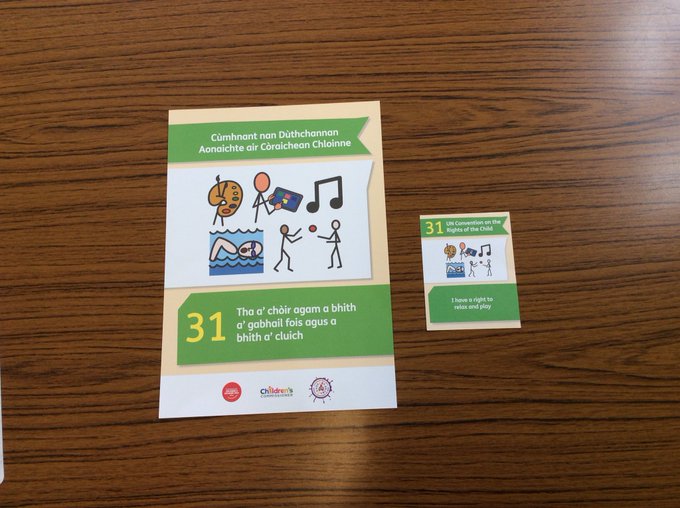 